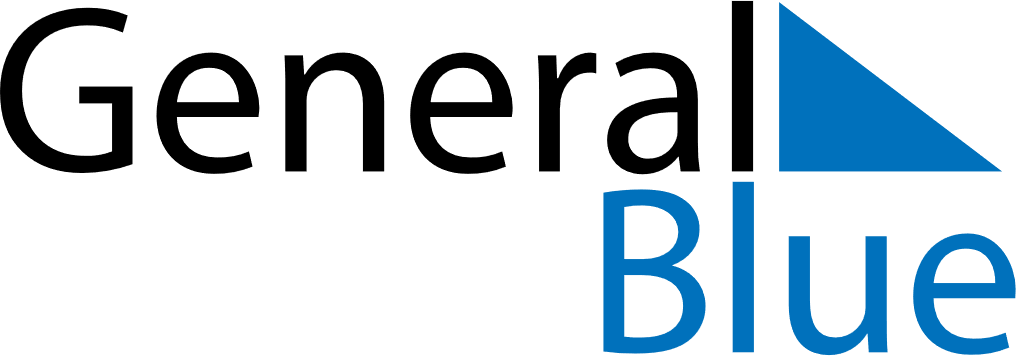 March 2020March 2020March 2020March 2020AngolaAngolaAngolaSundayMondayTuesdayWednesdayThursdayFridayFridaySaturday1234566789101112131314International Woman’s Day15161718192020212223242526272728293031